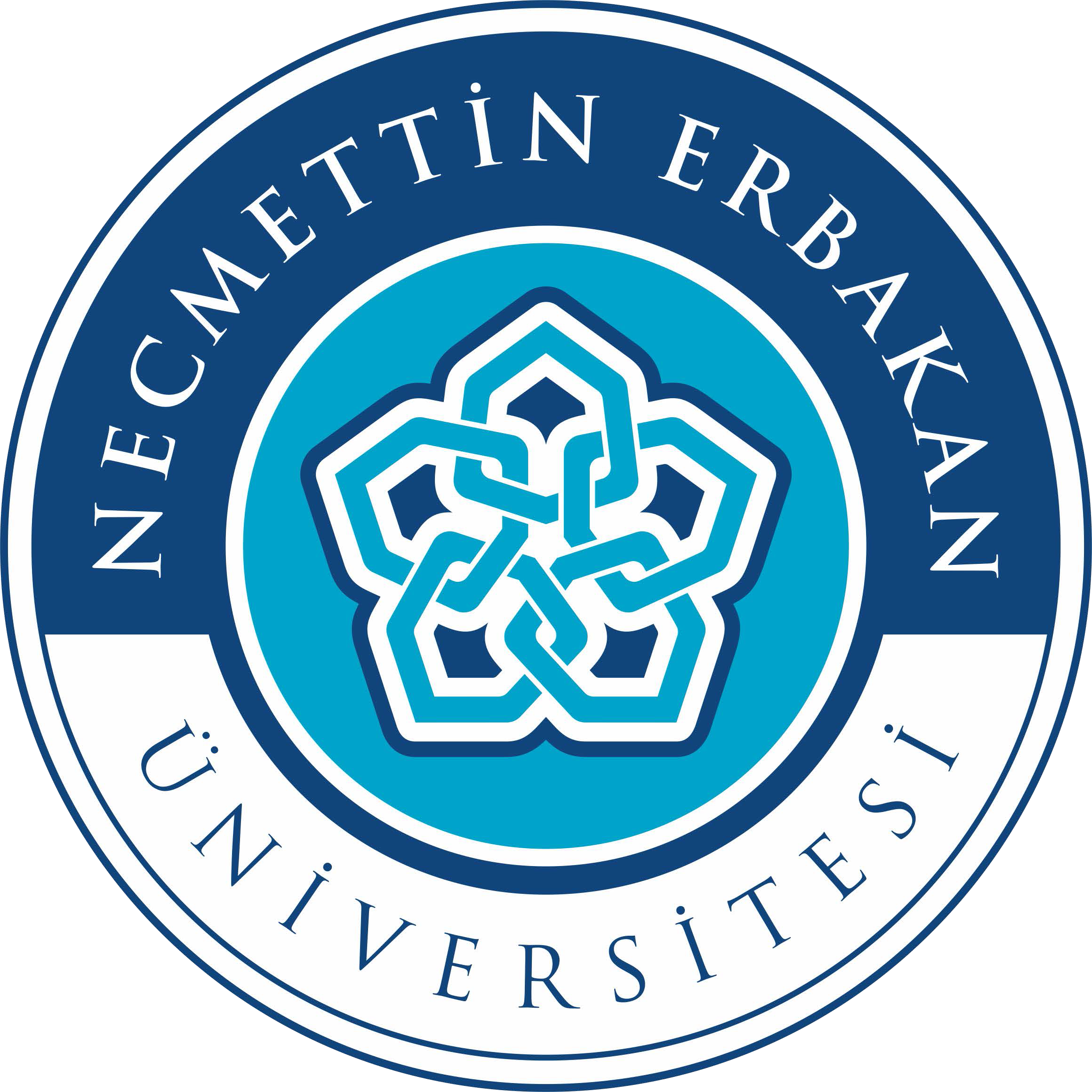 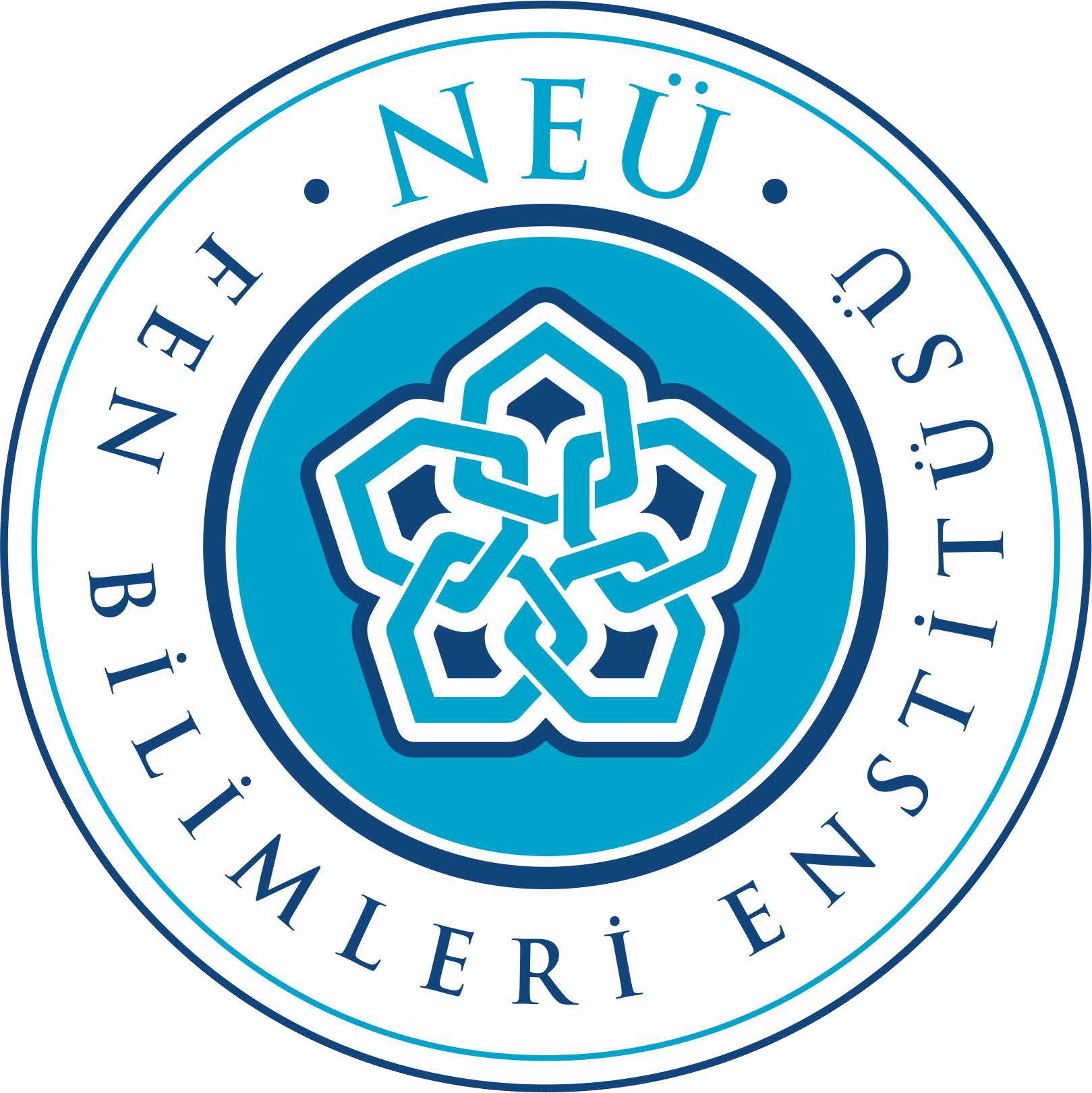 …./ …. / 20 …	GF-13FEN BİLİMLERİ ENSTİTÜSÜ MÜDÜRLÜĞÜNE20 .. / 20 .. Güz / Bahar yarıyılında yapılacak yazılı bilim sınavı için jüri öneri ve kontenjan ile ilgili Anabilim Dalı Kurul kararı aşağıda sunulmuştur.Gereğini bilgilerinize arz ederim.İmza Anabilim Dalı BaşkanıANABİLİM DALI KURULU*Anabilim Dalı Kurul Kararı EBYS üzerinden alınırsa (e-imzalı olarak), bu tablonun ıslak imzalı olmasına gerek yoktur.Yüksek LisansYazılı bilim sınavı yapılmayacaktır.Yazılı bilim sınavı yapılacaktır.(Aşağıdaki tablo doldurulacaktır).DoktoraYazılı bilim sınavı yapılması zorunludur.Sayısal Ales PuanıYAZILI BİLİM SINAVI JÜRİ ÜYELERİYAZILI BİLİM SINAVI JÜRİ ÜYELERİÜnvanı, Adı SoyadıÜnvanı, Adı Soyadı1-2-3-4- (YEDEK)5- (YEDEK)KONTENJANLARKONTENJANLARKONTENJANLARPROGRAM TÜRÜSAYIÖZEL ŞARTLAR (VARSA)DoktoraDoktora Yatay GeçişTezli Yüksek LisansTezli Yüksek Lisans Yatay GeçişİngilizceTezli Yüksek Lisans II. Öğretim Tezsiz YLII. Öğretim Tezsiz YL’dan Tezli YL’ a GeçişYabancı Uyruklu Öğrenci (YÜKSEK LİSANS)Yabancı Uyruklu Öğrenci (DOKTORA)Ünvanı, Adı Soyadı	İmzaÜnvanı, Adı Soyadı	İmza1-2-3-4-5-